Внимание! На официальном портале http://ege.edu.ru доступны для просмотра результаты и изображения бланков итогового сочинения (изложения) 05.12.2018 06.02.2019Ссылка: http://check.ege.edu.ru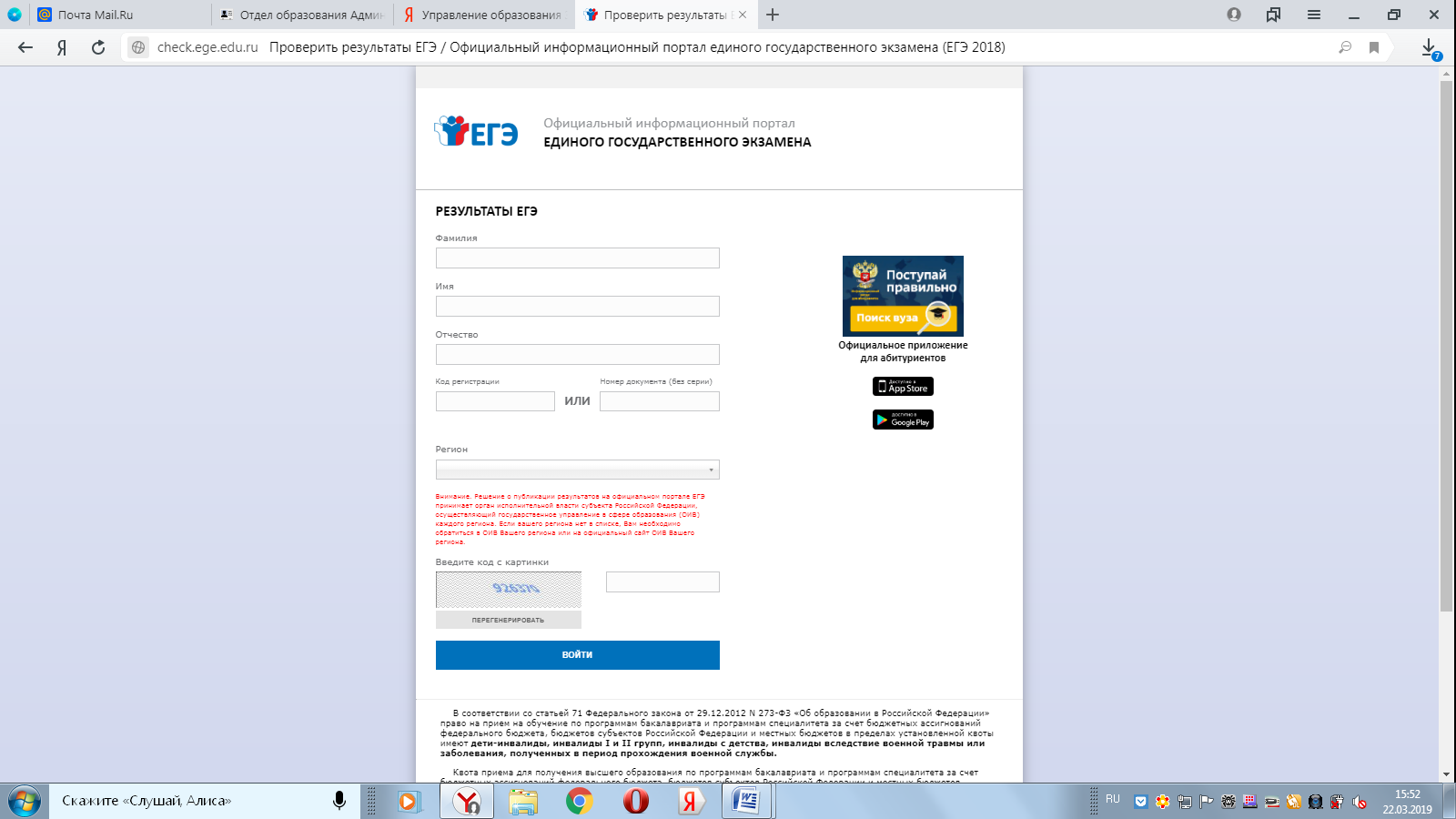 